Chapter 4 Quiz  Question 1 1 out of 1 points  Question 2 1 out of 1 points  Question 3 1 out of 1 points  Question 4 1 out of 1 points  Question 5 1 out of 1 points  Question 6 1 out of 1 points  Question 7 1 out of 1 points  Question 8 1 out of 1 points  Question 9 1 out of 1 points  Question 10 1 out of 1 points  Question 11 1 out of 1 points  Question 12 1 out of 1 points  Question 13 1 out of 1 points  Question 14 1 out of 1 points  Question 15 1 out of 1 points  Question 16 1 out of 1 points  Question 17 1 out of 1 points  Question 18 1 out of 1 points  Question 19 1 out of 1 points  Question 20 1 out of 1 points  Question 21 1 out of 1 points  Question 22 1 out of 1 points  Question 23 1 out of 1 points  Question 24 1 out of 1 points  Question 25 1 out of 1 points  Question 26 1 out of 1 points  Question 27 1 out of 1 points  Question 28 1 out of 1 points  Question 29 1 out of 1 points  Question 30 1 out of 1 points  Question 31 1 out of 1 points  Question 32 1 out of 1 points  Question 33 1 out of 1 points  Question 34 1 out of 1 points  Question 35 1 out of 1 points  Question 36 1 out of 1 points  Question 37 1 out of 1 points  Question 38 1 out of 1 points  Question 39 1 out of 1 points  Question 40 1 out of 1 points  Question 41 1 out of 1 points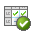 The concept of literacy incorporates all but which of the following ideas?Answer Children learn concepts of print byAnswer When children recognize the golden arches of "McDonald's" and they say "McDonald's," they are becoming aware ofAnswer During which stage of literacy development do young children read with expression and prefer to read silently?Answer Which of the following is NOT a benefit of morning messages?Answer Which of the following happens during the beginning reading and writing stage?Answer Second-grade students are usually in what phase of reading and writing?Answer Teachers use shared writing to take students' words and experiences to create and read text. This is calledAnswer Your principal asks why you have included a play area that looks like a store in your room. You tell her that playing in that center allows children toAnswer A parent of an infant asks you how to best prepare his child to learn to read. You recommend heAnswer According to research, which of the following is the single most important home-based activity for preschool children in building the knowledge required for children's eventual success in reading?Answer Young children are literacy learners with all but which of the following characteristics?Answer Students at which stage of development usually participate in literature circles?Answer A kindergarten teacher provides opportunities for her students to exchange messages with classmates, to draw and write in journals, to write to parents, and to read and write stories. She is helping students gain an understanding ofAnswer Miss Gould talks to her first graders about how letters represent sounds and how letters combine to spell words. She asks students to write capital and lowercase letters. She is helping her students learnAnswer All but which of the following are examples of literacy play centers?Answer All but which of the following are useful routines for teaching the letters of the alphabet?Answer Which of the following is NOT a type of predictable book?Answer  The 3 stages of literacy learning are:Answer  As she rides on the bus with her parents, four-year-old Lindsey proudly reads aloud the names of her favorite fast food restaurants and toy stores.  This act shows that Lindsey is developing an awareness of:Answer  The goal for most educators is to help all students become fluent readers and writers by:Answer Mrs. Siddel’s students love to read their favorite book, The Big Race, with their teacher because on every page they can join in reading the phrase, “I can run, run, run as fast as your son.”  This is an example of:Answer The term emergent literacy is most closely associated with:Answer  Every day, kindergarten teacher Doris Flack models the formation of manuscript letters on the chalkboard.  She does this because:Answer Researchers believe that when children become fluent readers their comprehension improves primarily because:Answer When planning a shared reading lesson, teachers most often select books that:Answer Five year-old Natalie wrote, “The littel babe bird sid helo.”  Natalie’s sentence contained examples of:Answer An instructional practice in which student's dictate sentences to the teacher is:Answer  First grade teacher David Scott put an enlarged picture book on an easel and pointed to each word as he read aloud to his students.  Mr. Scott was using:Answer Children and their teacher create a text together and “share the pen” as they write the text on chart paper when they are engaged in:Answer Young children often dictate sentences for their teachers to write on chart paper.  When transcribing a young child’s sentences, reading theorists advise teachers to:Answer 1.      Researchers now believe that:Answer 1.      Literacy teachers place their instructional emphasis on decoding and recognizing words when students are in the:Answer   Fluent readers usually have a reading rate of :Answer 1.      During the emergent stage of literacy acquisition, children usually:Answer 1.      Researchers have found that young emergent readers:Answer 1.      It is most effective for educators to begin teaching letters of the alphabet by using:Answer A good predictor of future reading success is the ability to:Answer  Of the following, the strongest reason for engaging young children in shared reading experiences is to help them develop:Answer Children first gain an understanding of the communicative purpose of print during the:Answer  First grade teacher Mary Kay would like to explain her program of traveling bags of books to her students’ parents.  The most effective way to explain the program to parents would be to:Answer 